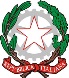 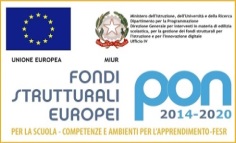 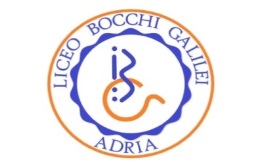 Istituto di Istruzione  Superiore”LICEO BOCCHI-GALILEI”Indirizzi: Classico, Linguistico, Scienze Umane, Scientifico, Scienze ApplicateVia Dante 4, 45011 ADRIA (RO) tel. 0426 21107 - C.F. 90016140296Codice Meccanografico ROIS00100E - COD.UFF.  UF9OB7e-mail: rois00100e@istruzione.it   rois00100e@pec.istruzione.itANNO SCOLASTICO  _______  / _______SCHEDA PER LA DETERMINAZIONEDEL CREDITO SCOLASTICOE PER LA DOCUMENTAZIONE DA INSERIRE NEL CURRICULUM DELLO STUDENTECOGNOME _________________________NOME _____________________________CLASSE ___________________- da consegnare entro il 15 maggio -CREDITO SCOLASTICOLegge 10 dicembre 1997, n. 425 e s.m. e i.OM 90/2001 art. 14 (Ordinanza sugli scrutini finali)D. Lgs. n. 62/2017OM 205/2019Il credito scolastico è un punteggio che il Consiglio di classe assegna allo studente nel corso del triennio. In base al D.lgs. del 13 Aprile 2017, n.62 art.15 e circolare ministeriale prot. n. 3050 del 4 Ottobre 2018, i Consigli di Classe assegnano il credito scolastico agli studenti in base alla seguente tabella:Regime transitorioCandidati che sostengono l'esame nell'a.s. 2018/2019:Tabella di conversione del credito conseguitonel III e nel IV anno:Candidati che sostengono l'esame nell'a.s. 2019/2020:Tabella di conversione del credito conseguitonel III e nel IV anno:Il credito scolastico è determinato dalla media dei voti assegnati nello scrutinio finale. La media raggiunta assegna una banda di attribuzione. Il Collegio Docenti del 13 maggio 2019 delibererà in merito agli elementi che potranno concorrere alla definizione del Credito scolastico.La presente scheda, con la documentazione indicata successivamente, deve essere consegnata al coordinatore di classeENTRO IL 15 MAGGIO.La documentazione deve essere presentata in modo ordinato e preciso.In sede di scrutinio  finale, il Consiglio di classe utilizzerà la presente scheda e le certificazioni allegate al fine di attribuire il credito scolastico.Si precisa che il punteggio del credito scolastico è attribuito indipendentemente dal numero delle certificazioni presentate.Al fine di agevolare il lavoro del Consiglio di classe nella attribuzione del credito scolastico, ogni studente è invitato a barrare e/o compilare la parte sottostante.ATTIVITA’ INTERNE ALLA SCUOLA - deliberate dagli organi collegiali e organizzate dalla scuola  (da specificare nelle rispettive righe)Percorsi per le Competenze Trasversali e l’Orientamento (ex ASL): Attività sportive_______________________________________________Progetti della scuola (specificare n° di ore)__________________________Attività di orientamento _________________________________________ECDL (indicare i moduli)________________________________________Certificazioni linguistiche _______________________________________Altro _______________________________________________________Delle suddette attività devono essere allegate certificazioni comprovanti il numero di presenze o fare riferimento, in mancanza, alla documentazione agli atti della scuola.ATTIVITA’ ESTERNE  1. Attività sportive agonistiche certificate dalla società sportiva2. Attività lavorativa continuativa certificata3. Attività di volontariato continuativa certificata dall’ente (annuale e/o estiva)4. Attività artistiche e culturali continuative (Conservatorio, scuole di musica, scuole di danza, appartenenza a circoli culturali…) certificate5. Corsi di lingue continuativi e certificati (in Italia e all’estero)6. Certificazioni linguistiche 8. Altro __________________________Altro __________________________ELENCO DELLE CERTIFICAZIONI ALLEGATE ALLA PRESENTE1._______________________________________________2._______________________________________________3. ______________________________________________4. ______________________________________________5. ______________________________________________6. ______________________________________________7._______________________________________________8. ______________________________________________Data di consegna___________________________					                       Firma ___________________________Note- Si raccomanda la massima precisione nella compilazione e il rispetto rigoroso del termine di consegna (15 maggio), che è fissato non dalla scuola, ma dalla normativa.Media dei votiCredito scolastico (Punti)Credito scolastico (Punti)Credito scolastico (Punti)Classi IIIClassi IVClassi VM < 6--7-8M = 67-88-99-106 < M ≤ 78-99-1010-117 < M ≤ 89-1010-1111-128 < M≤ 910-1111-1213-149 < M ≤ 1011-1212-1314-15Somma crediti conseguiti per il III e IV annoNuovo credito attribuito per il III e IV anno6157168179181019112012211322142315241625Credito conseguito per il III annoNuovo credito attribuito per il III anno374859610711812